Управление архивами Свердловской областиГосударственное казенное учреждение Свердловской области «Государственный архив Свердловской области»(ГКУСО «ГАСО»)«Подготовка погашенной инвентаризационной документации на объекты культурного наследия к передаче на постоянное хранение в ГКУСО «ГАСО»ПамяткаСоставитель:Начальник отдела комплектования архивными документами М.С. КалистратоваКаменск-Уральский,2015ОглавлениеВведение Бюро технической инвентаризации (далее – БТИ) – организации, осуществляющие государственный технический учёт и техническую инвентаризацию объектов недвижимости.Архив бюро технической инвентаризации (далее – архив БТИ) предназначен для хранения: учетно-технической, оценочной и правоустанавливающей документации  (или копий с нее) жилищного фонда и другие объекты, учет которых ведется БТИ.Учетно-техническая документация состоит из текстовой и графической оценочной и правоустанавливающей документации, концентрируется в составе инвентарных дел на объекты недвижимости. Формируется инвентарное дело на объект недвижимости при проведении первичной инвентаризации и в дальнейшем пополняется документами вплоть до того момента, когда объект прекратит существование.БТИ могут быть отнесены к составу источников комплектования государственных (муниципальных) архивов.Памятка «Подготовка погашенной инвентаризационной документации на объекты культурного наследия к передаче на постоянное хранение в ГКУСО «ГАСО» (далее – Памятка) разработана для оказания помощи сотрудникам организаций-источников комплектования Государственного казенного учреждения Свердловской области «Государственный архив Свердловской области» (далее – ГАСО), с целью обеспечения отбора на постоянное хранение оптимального состава специальных документов, представляющих научно-историческую и историко-культурную значимость.В Памятке не рассматриваются вопросы сохранения, использования и популяризации объектов культурного наследия; особенности владения, пользования и распоряжения объектами культурного наследия как особым видом недвижимого имущества; порядок формирования и ведения единого государственного реестра объектов культурного наследия.В качестве приложений к Памятке даны образцы оформления: Перечня утраченных объектов культурного наследия, документация по которым подлежит передаче на постоянное хранение; описи дел постоянного хранения погашенной инвентаризационной документации; листа-заверителя; внутренней описи; обложки дела; титульного листа; предисловия; алфавитного указателя; лист-заверителя описи дел.Приложения оформлены в соответствии с требованиями Основных правил работы с научно-технической документацией в организациях и на предприятиях, утвержденных Приказом Главархива СССР от 12 октября 1988 № 71.Памятка составлена в соответствии с требованиями Основных правил работы с научно-технической документацией в организациях и на предприятиях, утвержденных Приказом Главархива СССР от 12 октября 1988 № 71; Перечнем типовых архивных документов, образующихся в научно-технической и производственной деятельности организаций, с указанием сроков хранения, утвержденного приказом Министерства культуры и массовых коммуникаций Российской Федерации от 31 июля 2007 № 1182; Инструкцией о порядке хранения и пользования архивом бюро технической инвентаризации, утвержденной приказом Министерства коммунального хозяйства РСФСР от 12 января 1971 № 13; Инструкцией о проведении учета жилищного фонда в Российской Федерации, утвержденной приказом Минземстроем России от 04 августа 1998 № 37 (далее – инструкция № 37); Приказом Госстроя России «Об утверждении Положения «Об архивах и реестре архивов» от 19 января 2000 № 6; ГОСТом Р 7.0.8-2013 «СИБИД. Делопроизводство и архивное дело. Термины и определения», утвержденного приказом Федерального агентства по техническому регулированию и метрологии от 17 октября 2013 № 1185-ст.Термины и определенияАрхивный документ – материальный носитель с зафиксированной на нем информацией, который имеет реквизиты, позволяющие его идентифицировать, и подлежит хранению в силу значимости указанных носителя и информации для граждан, общества и государства.Архивный фонд – совокупность архивных документов, исторически и/или логически связанных между собой.Архивный фонд БТИ – часть документального фонда, включающая дела и документы, оконченные производством, отобранные в результате экспертизы для передачи в государственный архив как имеющие научно-историческую и иную историко-культурную ценность.Архивный шифр – обозначение, наносимое на единицу хранения архивных документов в целях ее идентификации и учета, состоящее из сокращенного названия архива (официальной аббревиатуры), номера архивного фонда, номера описи дел, документов, номера единицы хранения, номера единицы учета.Временное хранение архивных документов – хранение документов до их уничтожения в течение сроков, установленных нормативными правовыми актами.Государственный архив – Федеральное государственное учреждение, создаваемое Российской Федерацией, или государственное учреждение субъекта Российской Федерации, создаваемое субъектом Российской Федерации, которые осуществляют комплектование, учет, хранение и использование документов Архивного фонда Российской Федерации, а также других архивных документов.Документ Архивного фонда Российской Федерации – архивный документ, прошедший экспертизу ценности документов, поставленный на государственный учет и подлежащий постоянному хранению.Документальный фонд БТИ - совокупность находящихся в производстве и оконченных производством дел и документов, образовавшихся в процессе деятельности организации технической инвентаризации (БТИ).Научно-техническая документация (далее – НТД) – обобщающее понятие научно-исследовательских, научно-технических и производственно-технических документов, образующихся на различных носителях информации, фиксирующих процесс и результаты научных исследований и прикладных разработок.Объекты культурного наследия (памятники истории и культуры) народов Российской Федерации – уникальная ценность для всего многонационального народа Российской Федерации и являются неотъемлемой частью всемирного культурного наследия.Постоянное хранение архивных документов – вечное хранение документов без права их уничтожения.Упорядочение архивных документов – комплекс работ по формированию архивных документов в единицы хранения (дела), их описанию и оформлению в соответствии с правилами, установленными специально уполномоченным Правительством Российской Федерации федеральным органом исполнительной власти. Учет архивных документов – определение количества и состава архивных документов в единицах учета и отражение этого количества и состава в учетных документах для контроля за их наличием и состоянием.Учетный документ – комплекс документов установленной формы, фиксирующих поступление, выбытие, количество, состав и состояние архивных документов в единицах учета.Экспертная комиссия (ЭК) – совещательный орган организации, созданный для организации и проведения работы по экспертизе ценности документов, отбору и подготовке к передаче на постоянное хранение документов, образующихся в деятельности организации.Экспертно-проверочная комиссия (ЭПК) Управления архивами Свердловской области – совещательный орган, рассматривающий вопросы, связанные с определением состава документов Архивного фонда Российской Федерации, экспертизой ценности документов и комплектованием ими архивных органов и учреждений Свердловской области, организацией документов в делопроизводстве организаций-источников комплектования архивных органов и учреждений Свердловской области, осуществляет научно-методическое руководство деятельностью экспертных и экспертно-методических комиссий, архивных органов и учреждений Свердловской области, экспертных комиссий организаций-источников комплектования.Экспертиза ценности документов – изучение документов на основании критериев их ценности в целях определения сроков хранения документов и отбора их для включений в состав Архивного фонда Российской Федерации.1. Состав инвентарного делаВ БТИ единицей хранения учетно-технической документации является инвентарное дело на домовладение, которое состоит из одного или нескольких основных зданий, расположенных на отдельном земельном участке; отдельно стоящего основного здания, границы земельного участка которого не обособлены; на другие объекты недвижимого имущества, учет которых ведется БТИ.На каждый объект составляется учетно-техническая документация, которая формируется в инвентарное дело.Инвентарное дело на домовладение (здание) разделяется на три отдельно сброшюрованные в обложки группы документов.К первой группе относятся материалы, составленные в результате последней инвентаризации: технический паспорт на домовладение (здание),  план земельного участка, поэтажный план здания, экспликация к поэтажному плану.Ко второй группе относятся все правоустанавливающие документы или копии с них, сброшюрованные в хронологическом порядке, относящиеся к периоду до начала деятельности учреждений юстиции по регистрации прав на недвижимое имущество и сделок с ним, а также информация, представляемая названным органом о праве собственности на объект.К третьей группе относятся материалы, составленные в результате предыдущих инвентаризаций: абрисы, ведомости подсчета площадей, иная техническая документация, относящаяся к объекту недвижимости и др. Нумерация документов ведется самостоятельно по каждой группе.Инвентарное дело объекта культурного значения формируется по единым принципам формирования инвентарных дел, согласно Инструкции № 37. На титульных листах технических паспортов, находящихся в эксплуатации объектов, которые по заключению местных органов культуры, архитектуры и градостроительства являются объектами культурного наследия, проставляется штамп «ПРИНЯТО НА ГОСОХРАНУ». Основания для погашения инвентарных делПогашению подлежат инвентарные дела на окончившие свое существование объекты недвижимости.Документы инвентаризации на здание: инвентарное дело, статистическая карточка на здание, алфавитная карточка на собственника, погашенные по причине прекращения права собственности на земельный участок при его выкупе (изъятии) для государственных и муниципальных нужд, сноса, пожара или другого стихийного бедствия, хранятся в архиве БТИ 5 лет. По истечении этого срока, исчисляемого с момента возмещения стоимости домовладения (здания), основные показатели инвентарного дела записываются в книгу учета дел, переданных на хранение в государственные архивы. При этом в графе 4 книги учета инвентарных дел, переданных в государственные архивы, указываются все адреса, которые в свое время были присвоены зданию.Инвентарное дело объекта культурного значения может быть погашено только в случае его полной физической утраты.Учетно-техническая документация на объекты культурного значения, утратившая практический интерес, передается в установленные сроки в государственный архив.Экспертиза ценности инвентарных делЭкспертизе ценности подвергается вся специальная документация, созданная организацией с момента ее образования, а также организаций-предшественников и ликвидированных организаций, преемником которых она является. Документы, отложившиеся в архивах до . включительно, к уничтожению не выделяются. Уничтожение документов, отложившихся в период с 1922 по 1945 год включительно, осуществляется в установленном порядке с разрешения Росархива.Научно-историческая и практическая ценность специальной документации устанавливается путем просмотра и изучения непосредственно самих документов, а также изучения исторических справок, организационно-распорядительной и отчетной документации, справочно-поискового аппарата (инвентарных книг, описей дел постоянного хранения, каталогов), бюллетеней и обзоров состава научно-технической документации, научно-технических энциклопедий, справочников, юбилейных изданий и других источников.Экспертиза ценности осуществляется в два этапа. На первом этапе экспертизы ценности инвентарных дел составляется Перечень утраченных объектов культурного наследия, документация по которым подлежит передаче на постоянное хранение (далее – Перечень) (приложение № 1). Перечень определяет состав, объем, сроки передачи документов на постоянное хранение и обоснование отбора.На втором этапе подвергаются экспертизе комплексы документов по объектам культурного наследия, включенным в Перечень, подлежащие приему на постоянное хранение. Результатом второго этапа экспертизы ценности является опись дел постоянного хранения погашенной инвентаризационной документации (далее – опись дел) (приложение № 2). Опись дел - это архивный справочник, представляющий собой систематизированный перечень заголовков дел и предназначенный для раскрытия состава и содержания дел, закрепления их систематизации внутри фонда и учета дел.При проведении экспертизы ценности погашенных инвентарных дел следует руководствоваться, прежде всего, тем, что инвентарное дело содержит в себе техническую и правовую историю здания или сооружения за определенный период и ценно именно этой совокупностью технических и правовых документов. Поэтому из состава инвентарных дел при подготовке их на постоянное хранение могут быть исключены только дублетные материалы.Экспертиза ценности инвентарных дел имеет свою особенность и специфику. Единица хранения очень часто заключает в себе полностью одно инвентарное дело на объект недвижимости. В отдельных случаях, в связи с большим объемом инвентарного дела, оно может быть разделено на два тома и более. При этом должен быть соблюден следующий принцип: в отдельный том выделяется одна или две группы документов целиком, например: в первом томе – первая группа документов, во втором томе – вторая и третья группа документов; либо в первом томе – первая и вторая группа документов, а во втором томе – третья группа документов. Таким образом, последовательность расположения групп должна сохраняться и в том случае, когда инвентарное дело разделено на несколько единиц хранения. Не допускается объединять вместе первую и третью группы документов, выделяя в самостоятельную единицу хранения правовую документацию. Также не допускается разделять одну группу документов на две единицы хранения.Систематизация документов внутри единиц хранения производится по указанным группам, а внутри групп – по хронологии. Данная систематизация позволяет сохранить понимание инвентарного дела как дела, содержащего техническую и правовую историю существования объекта недвижимости.Составление Перечня утраченных объектов культурного наследия, документация по которым подлежит передаче на постоянное хранение	Перечень составляется в трех экземплярах и оформляется на листах формата А4. В названии Перечня указывается вид документации, включенной в Перечень.Перечень состоит из 10 граф. Графы Перечня заполняются в следующем порядке:1)  в графе 1 проставляется порядковый номер инвентарного дела;2)  в графе 2 указывается шифр инвентарного дела; 3)  в графе 3 приводится полное наименование инвентарного дела; 4)  графа 4 не заполняется; 5)  в графе 5 указываются годы разработки; 6) в графе б указывается название организации–генерального разработчика, название организаций–соразработчиков при их наличии. Название организаций дается на момент создания разработки; 7)  в графе 7 указывается название организации-держателя подлинника; 8) в графе 8 указывается количество учетных единиц (сброшюрованных дел, листов чертежей); 9) графа 9 заполняется на основе накопившейся информации в ходе отбора документов на постоянное хранение и изучения текстовых документов данного инвентарного дела. В данной графе в краткой форме излагаются критерии отбора инвентарного дела на хранение; 10) графа 10 заполняется в случае появления особого мнения экспертов. Также указывается вид носителя документов и возможный срок передачи их на постоянное хранение. 	К Перечню составляется научно-справочный аппарат: титульный лист, список сокращений, при их наличии, и предисловие. На титульном листе указывается полное и сокращенное название организации за тот период, к которому относятся документы; наименование Перечня, крайние даты документов. 	В предисловии к Перечню указывается: название (полное и сокращенное) и местонахождение организации, дата ее образования (со ссылкой на нормативный документ), ведомственная подчиненность, сведения о реорганизациях и переименованиях организации; краткие сведения об основных направлениях деятельности (функциях и задачах) организации; виды хранящейся НТД, крайние даты, в том числе и НТД организаций-предшественников.Подготовка дел к передаче на постоянное хранение3.1. Оформление делОформление дел проводится работниками архива БТИ при методической помощи государственного архива.Полное оформление дела предусматривает:- подшивку или переплет дел;- нумерацию листов в деле;- составление листа-заверителя;- составление внутренней описи документов дела; - оформление обложки дела.3.1.1. Подшивка (переплет) делаДокументы, составляющие дело, подшиваются на четыре прокола в твердую обложку из картона или переплетаются с учетом возможности свободного чтения текста всех документов, дат, виз и резолюций на них. При подготовке дел к подшивке (переплету) металлические скрепления (булавки, скрепки) из документов удаляются.Дела постоянного хранения, состоящие из документов особой научно-исторической, художественной и иной ценности или неформатных документов, хранятся в закрытых твердых папках с тремя клапанами, с завязками или в картонных футлярах (коробках).В конце каждого дела подшивается чистый бланк листа-заверителя, а в начале дела – бланк внутренней описи документов дела.3.1.2. Нумерация листов делаВ целях обеспечения сохранности и закрепления порядка расположения документов, включенных в дело, все листы его, кроме листов внутренней описи и листа-заверителя, нумеруются в развернутом виде арабскими цифрами валовой нумерацией в правом верхнем углу, не задевая текста документов, черным графическим карандашом или нумератором. Употребление чернил и цветных карандашей для нумерации листов запрещается. Листы внутренней описи документов дела нумеруются отдельно, их количество указывается на обложке дела через знак «+».Фотографии, чертежи, иллюстративные и специфические документы, представляющие самостоятельный лист в деле, нумеруются на оборотной стороне в левом верхнем углу.Сложенный лист разворачивается и нумеруется в правом верхнем углу. При этом лист любого формата, подшитый за один край, нумеруется как один лист; лист, сложенный и подшитый за середину, подлежит перешивке и нумеруется как один лист.Лист с наглухо наклеенными документами (вырезками, выписками, фотографиями и т.п.) нумеруется как один лист. Если к документу подклеены одним краем другие документы (вырезки, вставки текста, переводы и т.п.), то каждый документ нумеруется отдельно.3.1.3. Составление листа-заверителяЛист-заверитель составляется по установленной форме (приложение № 3), в которой указываются цифрами и прописью количество пронумерованных листов дела и отдельно, через знак «+» (плюс), количество листов внутренней описи, оговариваются особенности нумерации документов дела: наличие литерных номеров листов и пропущенных номеров; номера листов с наклеенными фотографиями, документами, вырезками из газет; номера крупноформатных листов. Лист-заверитель подписывается его составителем с указанием расшифровки подписи, должности и даты составления.3.1.4. Составление внутренней описи документов делаВнутренняя опись составляется на отдельном листе по установленной форме (приложение № 4), которая содержит сведения о порядковых номерах документов дела, их индексах, датах, заголовках и номерах листов дела, на которых расположен каждый документ. В связи со спецификой состава документов, входящих в инвентарное дело, деление на группы во внутренней описи не оговаривается, графа «Индекс документа» не заполняется.К внутренней описи дела составляется итоговая запись, в которой указывается цифрами и прописью количество включенных в нее документов и количество листов внутренней описи. Внутренняя опись подписывается ее составителем с указанием расшифровки подписи, должности и даты составления описи.При изменении состава документов дела (изъятии, включении документов, замены их копиями и т.д.) эти изменения отражаются в графе «Примечание» со ссылками на соответствующие акты внутренней описи и при необходимости составляются новая итоговая запись к внутренней описи и заверительная надпись дела.3.1.5. Оформление обложки делаНа обложке дела (приложение № 5) указываются:- наименование организации и ее непосредственная подчиненность;- заголовок дела;- аннотация к документам дела (для дел постоянного хранения, содержащих особо ценные документы);- дата дела (тома, части);- количество листов в деле;- срок хранения дела;- инвентарный номер дела проставляется в скобках в конце заголовка. На обложке дел предусматривается место для наименования государственного архива, в который они будут переданы, кодов государственного архива и организации. Архивный шифр на обложках дел постоянного хранения проставляется в архиве БТИ чернилами только после включения этих дел в годовые разделы описей дел, утвержденных ЭПК Управления архивами Свердловской области (до этого архивный шифр проставляется карандашом).При оформлении обложки дел наименование организации указывается полностью, в именительном падеже, с указанием полного наименования организации, которой она непосредственно подчинена (также в именительном падеже). Если организация или вышестоящая организация имеют официально принятые сокращенные наименования, то они указываются в круглых скобках после полного наименования.При изменении наименования организации в течение периода, охватываемого документами дела, или при передаче дела в другую организацию, на обложке дописывается новое наименование этой организации или организации-преемника, а прежнее заключается в скобки.3.1.6. Дата делаНа обложке дела обязательно указывается дата дела - год(ы) заведения и окончания дела в производстве.Если в дело включены документы (например, приложения и др.), дата которых не совпадает с датой дела, то под датой с новой строчки делается об этом запись: "В деле имеются документы за ... год(ы).При обозначении даты документа сначала указывается число, затем месяц и год. Число и год обозначаются арабскими цифрами, название месяца пишется словами.Пример: 09 мая 1948 года.При обозначении даты документа допускается ее сокращенное цифровое написание, в том случае, если это не приводит к неоднозначности толкования даты.Пример: 09.05.1948.Если дата документа или отдельные ее элементы определяются приблизительно, на основании анализа содержания документа, то пределы колебания оговариваются, а дата или отдельные ее элементы заключаются в квадратные скобки. Полные или отдельные ее элементы, не абсолютно достоверные, сопровождаются вопросительным знаком.Пример: [не ранее .]; [не ранее апреля - не позднее мая .]; [не ранее 25] июня .; 15 [января] .; 16 августа [1980 г.]; [22 сентября .?].Обязательными реквизитами обложки дела является указание количества листов в деле, которое проставляется на основании листа-заверителя, и срока хранения дела (на делах постоянного хранения пишется: «Хранить постоянно»), который переносится на обложку дела после сверки его по ведомственному перечню документов с указанием сроков их хранения.3.2. Составление и оформление описи дел
На погашенные инвентарные дела объекта культурного наследия, прошедшие экспертизу ценности, сформированные и оформленные в соответствии с требованиями Правил, составляются описи дел.Опись дел является учетным документом и основным видом научно-справочного аппарата к документам, обеспечивающим оперативный поиск дел.Опись дел должна содержать:титульный лист (приложение № 6),перечень переименований,оглавление,список сокращенных слов,предисловие (приложение № 7),указатели (приложение № 8),описательные статьи.Титульный лист (приложение № 6) содержит следующие элементы:Полное, в круглых скобках сокращенное название государственного архива.Название фонда, которое состоит из полного и официально принятого сокращенного названия организации–фондообразователя, его подчиненности, местонахождения, крайних дат существования. Название фонда дается по последней дате документов, внесенных в опись.Номер фонда, который присваивается по списку фондов в государственном архиве.Номер описи, который присваивается по листу фонда в госархиве. (Номер фонда и номер описи присваиваются при передаче дел на постоянное хранение.)Название описи.Крайние даты документов, внесенных в опись (если в опись включены документы за несколько лет с перерывами, то указываются только те годы, за которые имеются документы).За титульным листом помещается перечень переименований, в котором в хронологической последовательности указываются все переименования фонда, относящиеся к периоду, за который документы включены в опись.В оглавлении перечисляются составные части описи: список сокращенных слов, предисловие, названия разделов, подразделов, отражающих схему систематизации документов в описи, указатель.В список сокращенных слов в алфавитном порядке вносятся все сокращения, используемые в предисловии, описательных статьях, указателях. Через тире дается их расшифровка. В список сокращенных слов не вносятся общепринятые, не требующие специальной расшифровки сокращения.К описи составляется предисловие (приложение № 7), в котором излагается история объектов строительства, указываются автор, даты начала и завершения строительства, принципиальная новизна, излагаются история организации, фонда, состав и содержание документов фонда, особенности обработки и описания документов, приводятся сведения о построении описи, о видах научно-справочного аппарата к описи и порядке пользования им. Объем предисловия зависит от сложности истории организации– фондообразователя и фонда, а также от количественного состава его документов. К малообъемным (до 100 единиц хранения) дополнительным описям предисловие не составляется. История организации и фонда излагается на основе исторической справки. Сведения о составе и содержании документов даются в обобщенном виде, характеризуются наиболее типичные по разновидностям документов и их содержанию группы документов.Предисловие помещается в начале описи, после перечня переименований, оглавления и списка сокращенных слов, подписывается составителем; указывается дата его составления. При выявлении дополнительных данных по истории организации–фондообразователя или фонда в предисловие вносятся исправления или оно пересоставляется.Для облегчения пользования описями к ним рекомендуется составлять указатели (приложение № 8). К описи могут быть составлены один или несколько указателей: предметный (общий и специальный), именной, географический, хронологический и др. Составляются указатели, как правило, по сведениям, содержащимся в описательных статьях описи, без просмотра дел. Только в тех случаях, когда в опись дел включены заголовки дел, сформированных по номинальному и хронологическому признакам, указатели составляются с просмотром дел. Первый лист описательных статей начинается с названия фонда в левом верхнем углу. Под названием фонда указывается номер фонда, номер описи, ее название и крайние даты документов, включенных в опись. В правом верхнем углу проставляется гриф «Утверждаю» для руководителя организации.Опись дел состоит из 7 граф.В графе 1 указывается номер единицы хранения. Каждая единица хранения вносится за своим порядковым номером в порядке возрастания номеров, при порядковом номере проставляется гриф ограничения доступа при его наличии (ДСП, конфиденциально).В графе 2 проставляется обозначение (производственный индекс, шифр) разработоки, которое для одного проекта проставляется один раз напротив названия проекта.В графе 3 указывается заголовок единицы хранения, который переносится с обложки дела без всяких изменений и сокращений.В графе 4 дается название организации так, как оно звучало на год окончания разработки документов, находящихся в единице хранения. Если организация-сдатчик является разработчиком документов, то графа 4 не заполняется, о чем упоминается в предисловии.В графе 5 указываются крайние даты документов.В графе 6 указываются общее количество листов в единице хранения независимо от разновидности документов (текст, графика, фото) и через знак «+») количество листов внутренней описи единицы хранения.В графе 7 остается свободной для примечаний. В необходимых случаях в ней проставляется отметка о наличии уникальных и особо ценных документов.В конце описи дел за последней описательной статьей с новой строки составляется итоговая запись. В итоговой записи цифрами и прописью (в круглых скобках) указывается фактическое количество дел, включенных в опись, первый и последний номера дел, отражаются особенности нумерации (наличие пропущенных и литерных номеров и т.п.), наличие особо ценных дел в описи (их номера). Итоговая запись подписывается составителем описи дел, с указанием его должности и даты составления описи, и лицом, ответственным за архив.Запрещается помещать итоговую запись на отдельном листе, допускается лишь тогда, когда описание последней единицы хранения заканчивает лист. Далее слева проставляется штамп «ОДОБРЕНО» протоколом экспертной комиссией (далее – ЭК) организации, с указанием номера и даты. Ниже под отметкой одобрения ЭК проставляется штамп «ОДОБРЕНО» экспертно-методической комиссией (далее - ЭМК) архива, с указанием номера и даты.Листы описи дел и справочного аппарата к ней нумеруются в валовом порядке. К описи дел на отдельном листе составляется заверительная надпись (приложение № 9). В заверительной надписи указывается общее количество листов описи и справочного аппарата и особенности (ошибки) нумерации. Заверительная надпись составляется и подписывается составителем раздела.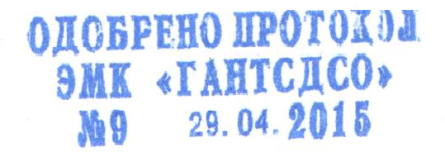 Список источников и литературыОб архивном деле в Российской Федерации: Федеральный закон [от 22 окт. . № 125-ФЗ] // Собрание законодательства Российской Федерации. – 2004. – № 43. – Ст. 4169. Градостроительный кодекс Российской Федерации [от 29.12.2004 г. № 190-ФЗ] // Собрание законодательства РФ. – 2005. – № 1. – Ст. 16.Инструкцию о порядке хранения и пользования архивом бюро технической инвентаризации, утверждена приказом Министерства коммунального хозяйства РСФСР от 12.01.1971 № 13.Инструкция о проведении учета жилищного фонда в Российской Федерации, утверждена приказом Минземстроем России от 04.08.1998 № 37.Приказ Госстроя России от 19.01.2000 № 6 «Об утверждении Положения «Об архивах и реестре архивов».Национальный стандарт Российской Федерации ГОСТ Р 7.0.8-2013 «СИБИД. Делопроизводство и архивное дело. Термины и определения»Основные правила работы с научно-технической документацией в организациях и на предприятиях. М., 1988.Основные правила работы с НТД в государственных архивах Российской Федерации. М., 2003.Перечень типовых архивных документов, образующихся в научно-технической и производственной деятельности организаций, с указанием сроков хранения. М., 2007.ПЕРЕЧЕНЬутраченных объектов культурного наследия, документация по которым подлежит передаче на постоянное хранение за 19___ - 19 ____ гг.В Перечень включено 2 (два) объекта с №  1 по № 2.Председатель экспертной комиссии __________________________________________________________________(должность, подпись, расшифровка подписи)Члены экспертной комиссии: Фонд № Опись № дел постоянного хранения погашенной инвентаризационной документации за 1960, 1965 гг.В опись включено 5 (пять) единиц хранения с  № 1 по № 5, в том числе:пропущенные: нетлитерные: нетСпециалист архива БТИ													М.Ю. ПетроваЛИСТ-ЗАВЕРИТЕЛЬ ДЕЛА В деле подшито и пронумеровано: 48 (сорок восемь)                         (цифрами и прописью)листов с № ____1______________ по №___________48______________ в том числе:  литерные номера листов ___-____________________________________________________ пропущенные номера листов __-_________________________________________________     ___________________________________________________ + листов внутренней описи  ______2 (два)_________________________________________ Специалист архивариус		подпись				М.Ю. Петрова датаВнутренняя  описьединицы хранения № ____ Всего    4 (четыре) листаСпециалист-архивариус ___________________________________     Марина Л.В.  (должность составителя)			             (подпись)     				 (расшифровка подписи)_______________________                     (дата)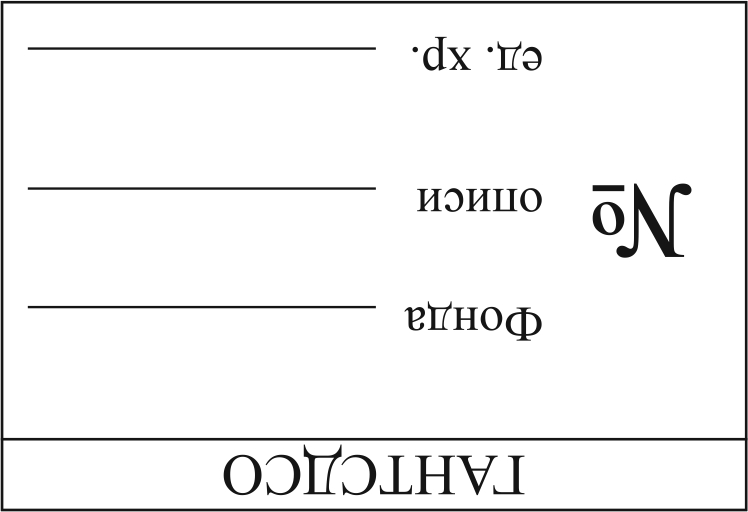 Областной орган исполнительной власти по вопросам жилищно-коммунального хозяйстваСвердловское областное бюро технической инвентаризацииНежилое здание по улице Розы Люксембург,  дом  50. Первая и вторая группы.1960 годНа 165+ 4 листахХранить ПостоянноОбластной орган исполнительной власти по вопросам жилищно-коммунального хозяйстваСвердловское областное бюро технической инвентаризации01 января . – 01 января .Фонд № Опись № дел постоянного хранения погашенной инвентаризационной документацииза 1960, 1965 годыПредисловие 12 апреля . постановлением Уральского облисполкома была образована областная междуведомственная комиссия по инвентаризации имуществ местных Советов, которая в развитие постановления Народного комиссариата финансов РСФСР от 02.06.1925 г. № 1091, утвердившего Инструкцию по учету коммунальных имуществ и предприятий, координировала работу по своевременному и правильному учету имуществ на территории Уральской области, куда в то время входила территория Свердловской области. Постановлением Экономического Совещания при Совете народного хозяйства РСФСР от 21 мая . «Об инвентаризации имущества местных Советов», было предопределено создание в системе коммунальных органов РСФСР специальных бюро технической инвентаризации (БТИ). Данное постановление установило единообразный порядок учета наличия, местоположения, состава, технического состояния, стоимости и принадлежности строений, сооружений передаточных устройств, относящихся к основным фондам жилищно-коммунального хозяйства Российской Федерации.В 1931 году на основании постановлений Малого президиума Уральского областного исполнительного комитета от 28.12.1930 г. № 112 и от 25.05.1931 г. № 558 областные инвентаризационные комиссии на Урале преобразованы в бюро инвентаризации при Облкоммунотделе, на которые «возложили и инвентаризацию коммунальных имуществ», а также «сосредоточили статистико-экономическую и научно-техническую разработку учетно-инвентарных сведений по всем видам имуществ местных Советов».До 1998 года Свердловское областное БТИ входило в структуру областного органа исполнительной власти по вопросам жилищно-коммунального хозяйства, а местные БТИ осуществляли свою производственную деятельность, как правило, в составе соответствующих муниципальных предприятий жилищно-коммунального хозяйства.В 2014 году сотрудниками организации была проведена экспертиза ценности и научно-техническая обработка погашенной инвентаризационной документации. В результате экспертизы ценности составлен Перечень утраченных объектов культурного наследия, документация по которым подлежит передаче на постоянное хранение за , _____ годы,  утвержденный протоколом ЭПК от _________ № ____.В результате проведенной научно-технической обработки, на основе Перечня, сотрудниками организации была составлена опись № ____ дел постоянного хранения погашенной инвентаризационной документации за ___________ гг. в количестве 5 (пяти) единиц хранения, с № 1 по № 5.В опись включена погашенная инвентаризационная документация на объекты культурного наследия.Опись составлена по хронологии. К описи составлен научно-справочный аппарат: титульный лист, оглавление, предисловие, список сокращений. Физическое состояние документов удовлетворительное.Опись составлена в соответствии с требованиями «Основных правил работы с научно-технической документации в организациях и на предприятиях» М.,1991 г.Специалист  архива БТИ 								М.Ю. ПетроваЛист-заверитель описи № ________ (ф. № _______ )Всего в настоящей описи пронумеровано____________________________ листов, 							(цифрами и прописью)в том числе:литерные номера: _______________пропущенные номера: ____________Специалист архива БТИ 							М.Ю.Петрова27.09.2003Введение3Термины и определения41. Состав инвентарного дела.61.2. Основания для погашения инвентарных дел72. Экспертиза ценности инвентарных дел72.1. Составление Перечня утраченных объектов культурного наследия, документация по которым подлежит передаче на постоянное хранение93. Подготовка дел к передаче на постоянное хранение103.1. Оформление дел103.1.1. Подшивка (переплет) дела103.1.2. Нумерация листов дела113.1.3. Составление листа-заверителя113.1.4. Составление внутренней описи документов дела113.1.5. Оформление обложки дела 123.1.6. Дата дела133.2. Составление и оформление описи дел13Список источников и литературы18Приложение № 119Приложение № 220Приложение № 321Приложение № 422Приложение № 523Приложение № 624Приложение № 725Приложение № 826Приложение № 927Наименование организацииполное и сокращенноеУтвержденоПротокол ЭПК Управления архивамиот ____________№ _______№Обозначение(инв. №)Наименование разработокЭтап (стадия)ГодыразработкиОрганизации, принимавшие участие в разработкеОрганизация-держатель подлинниковКол-во учет. единицОбоснование отбора проекта, проблемы (темы)Примечание 123456789101.2431Нежилое зданиеул. Розы Люксембург, 50-1960СОГУП «Областной Центр недвижимости»1Памятник утрачен.Бумага, калька2.3705Жилой домул. Горького, 36-1965СОГУП «Областной Центр недвижимости»1Памятник утрачен.Бумага, калькаСвердловское областное БТИУТВЕРЖДАЮДиректор СОГУП «Областной Центр недвижимости»_____________ А.А. Иванов«___» __________ 20___ г.№ п/пПроизводственный индекс (шифр) разработкиЗаголовок делаАвтор(организация-разработчик)Крайние даты документовКол-во листовПримечание12345671960 год1960 год1960 год1960 год1960 год1960 год1960 год1.2431Нежилое здание по улице Розы Люксембург,  дом  50. Первая и вторая группыСвердловское областное БТИ24.10.1925 – 12.05.1960165+42.2431Нежилое здание по улице Розы Люксембург,  дом  50. Третья группаСвердловское областное БТИ24.10.1925 – 12.05.196048+21965 год1965 год1965 год1965 год1965 год1965 год1965 год3.3705Жилой дом по улице Горького, дом 36. Первая группаСвердловское областное БТИ02.03.1927 – 06.08.1965215+34.3705Жилой дом по улице Горького, дом 36. Вторая группаСвердловское областное БТИ02.03.1927 – 06.08.1965196+35.3705Жилой дом по улице Горького, дом 36. Третья группаСвердловское областное БТИ02.03.1927 – 06.08.1965208+4Особенности физического состояния и формирования делаНомера листов12Подшитая текстовая документация1-35Чертежи 36-45Рисунки 46-48№№п./п.Обозначение (индекс документа)Наименование документов№№ листовФорматПримечание1234561.15354Технический паспорт от 13.06.199510,1252.План земельного участка от 12.09.199420,13.Поэтажный план на 08.06.199430,254.Экспликация к поэтажному плану от 08.06.199440,255.Листов внутренней описи2 (два)(цифрами и прописью)Алфавитный указатель Алфавитный указатель Алфавитный указатель Алфавитный указатель Алфавитный указатель Алфавитный указатель № п/п Улица № дома № дела по описи № дела по описи Примечание 1 2 3 4 4 5 1.Горького 363-53-52.Розу Люксембург501,21,2
Специалист архива БТИ

27.09.2003 
Специалист архива БТИ

27.09.2003 
Специалист архива БТИ

27.09.2003 
Специалист архива БТИ

27.09.2003 
М.Ю. Петрова 
М.Ю. Петрова 